Конспект  открытого интегрированного   занятия   в  группе   раннего  возраста: 
           «Подарки  для пчелки»Программные задачи:- Развивать активную речь детей;- Учить сопровождать речь движениями;- Учить детей отчетливо произносить звуки в звукоподражании;- Поддерживать интерес к изобразительной деятельности;- Продолжать учить рисовать ладошкой и пальчиком на листе бумаги;- Закрепить знания красного, зеленого и желтого цветов;- Развивать воображение, - Воспитывать аккуратность;- Воспитывать активность, инициативность;- Способствовать развитию физических процессов и положительных эмоций. Материал: краски (красный и зеленый цвет, емкость с губкой под краску, 
влажные салфетки на каждого ребенка, листы для рисования каждому ребенку. Оборудование: костюм «Пчелка», костюм «Фея», волшебная палочка, игрушка-пчелка, искусственное озеленение (дерево, цветы, травы, игрушечные насекомые, изображение на полу цветов (красных, желтых), мольберт для рисования.  Ход занятия.Ребятки к нам приехали гости. Давайте с ними поздороваемся (здравствуйте). А сейчас мы с вами отправимся в сказочное путешествие. Повернитесь друг за другом, закройте глазки, закрыли? А теперь открыли, Я – не воспитатель, я фея.Фея: Я приглашаю всех вас в лес, он полон сказок и чудес. Сейчас мы все сядем в паровоз и отправимся в путешествие. Фея: Как гудит паровоз? (Ту-ту-ту) .Дети: Ту-ту-ту. Ходьба детей с согнутыми руками. Фея: По дороге паровоз чух-чух-чух, всех детишек в лес привез ту-ту. Как красиво здесь в лесу. Сколько здесь цветов, деревьев, кустарников. Как здесь приятно пахнет. Давайте глубоко вдохнем этот свежий воздух. Дети: Через нос вдыхают воздух, через рот выдыхают, повтор 2-3 раза. Фея: Сейчас я вас буду превращать в цветочки. Только палочкой взмахну… Пальчиковая гимнастика. Наши ручки как цветочкиПальчики как лепесточкиСолнце просыпаетсяЦветочки раскрываютсяФея: Давайте понюхаем как пахнет цветочек! 
(Вдыхаем через нос и произносим звук «А»А вы знаете ребята, что у цветочков есть своя хозяйка. Угадайте кто это? Загадка. Полосатая хозяйкаПолетела над лужайкойПохлопочет над цветкомОн поделится медком(Пчела) Дети: Пчела. Фея: Правильно детки это пчела. На цветке сидит пчелаДо чего она малаНабирает сладкий сокНаша пчелка в хоботок. (В ладошке прячет игрушечную пчелку) .Фея: Давайте с вами поиграем в игру  «Пчелки на лужайке».Я превращаю вас в пчёлок своей волшебной палочкой.Фея: Пчёлки  полетели на красные цветочки (сопровождая полет на цветочки звуком, подражающим пчелу з-з-з). Пчёлки  полетели на желтые цветочки (сопровождая полет на цветочки звуком, подражающим пчелу з-з-з) .А теперь я вас превращаю в ребяток.Фея: Ребята, тише, тише, вы слышите кто-то к нам спешит.( Музыка.) 
Ой, пока мы играли, наша  маленькая пчелка превратилась в большую пчелу. Пчела: Здравствуйте ребята, я прилетела к вам из совсем другого леса, в вашем лесу так красиво, как здесь много цветов и светит солнышко. А давайте мы с вами поиграем. И соберём 2 солнышка – большое и маленькое. У большого солнышка длинные лучики, а у маленького короткие.Игра «Солнышко».Ой, ребята молодцы, как ярко стало в нашем лесу.А в моем лесу цветы не цветут и я хочу, что бы мне помогли. Ребятушки давайте нарисуем для моей лужайки цветы. Дети: Давайте. Пчела: Вы поможете мне? Дети: Да. Пчела: Тогда полетели. (Дети летят за пчелой к столам и садятся за столы). 
Ребята для рисования нам сегодня понадобится красный и зеленый цвет краски. Пчела: Рисовать цветок буду ладошкой. Для этого я опущу ладошку в красную краску и приложу ее к верхней части листа. А теперь я вытру ладошку тряпочкой. Дальше мне понадобится зеленая краска. Я обмакну пальчик в краску и нарисую от цветочка сверху вниз зеленую линию-стебель. Вот и получился цветок. А теперь вы попробуйте нарисовать на своих листах бумаги цветы для моей поляны. Я думаю фея нам то же поможет. Обмакнем ладошку в красную краску…  Пчела. Молодцы ребята! Хорошо постарались. Сейчас я полечу и посмотрю все цветочки которые получились. Красивые цветочки будут цвести на моей полянке, она будет красивая и на этой полянке можно собирать вкусный нектар.  Пчела: Я возьму ваши цветочки и полечу в свой лес. А вам оставлю сладкий сюрприз. До свидания. Фея: Ну а мы ребята сядем в поезд и поедем к себе в группу.(Дети становятся за Феей и отправляются в группу). 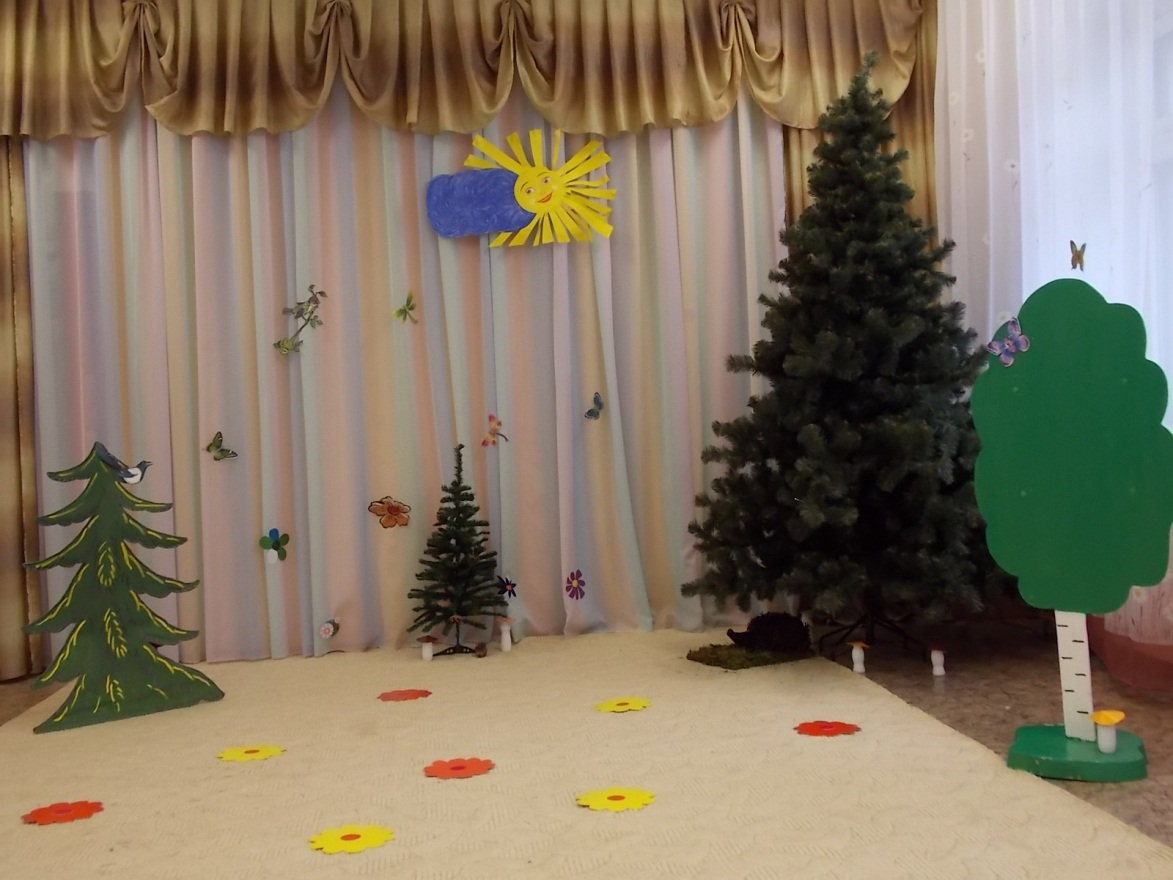 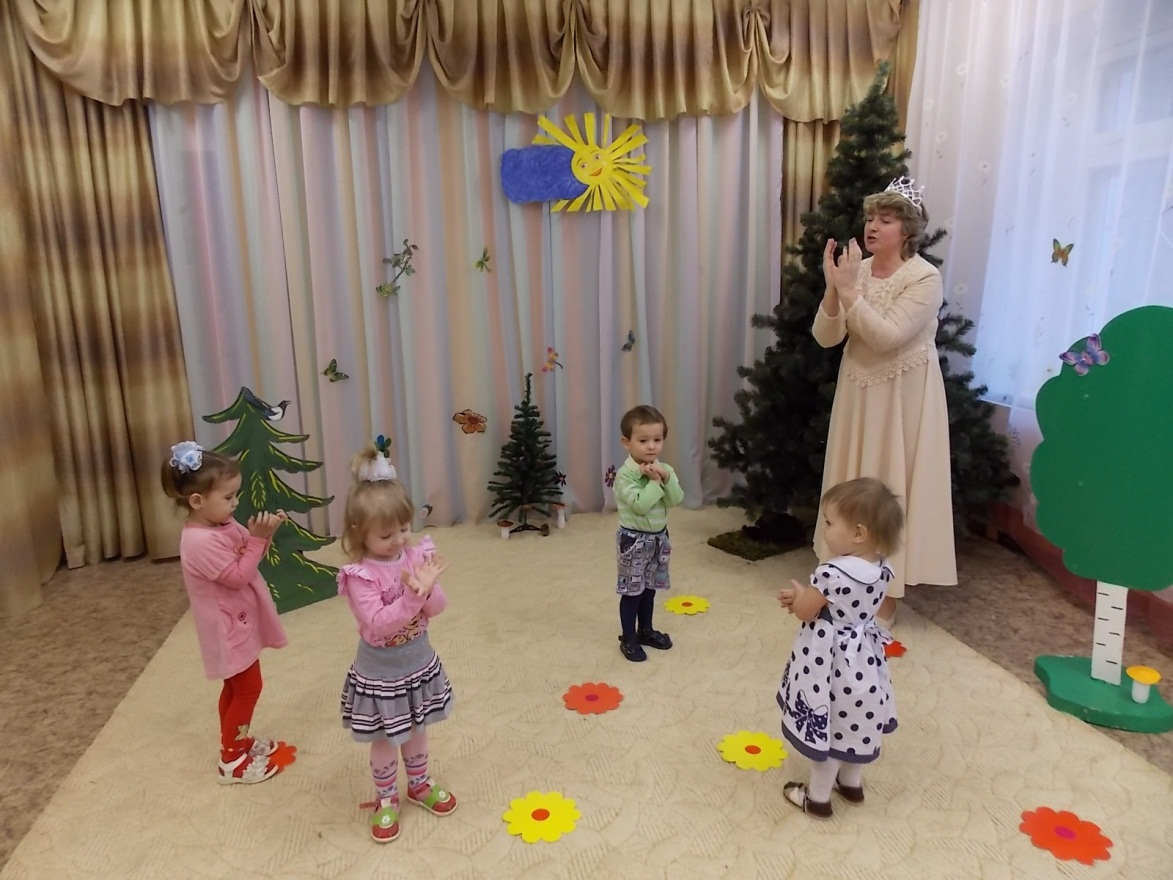 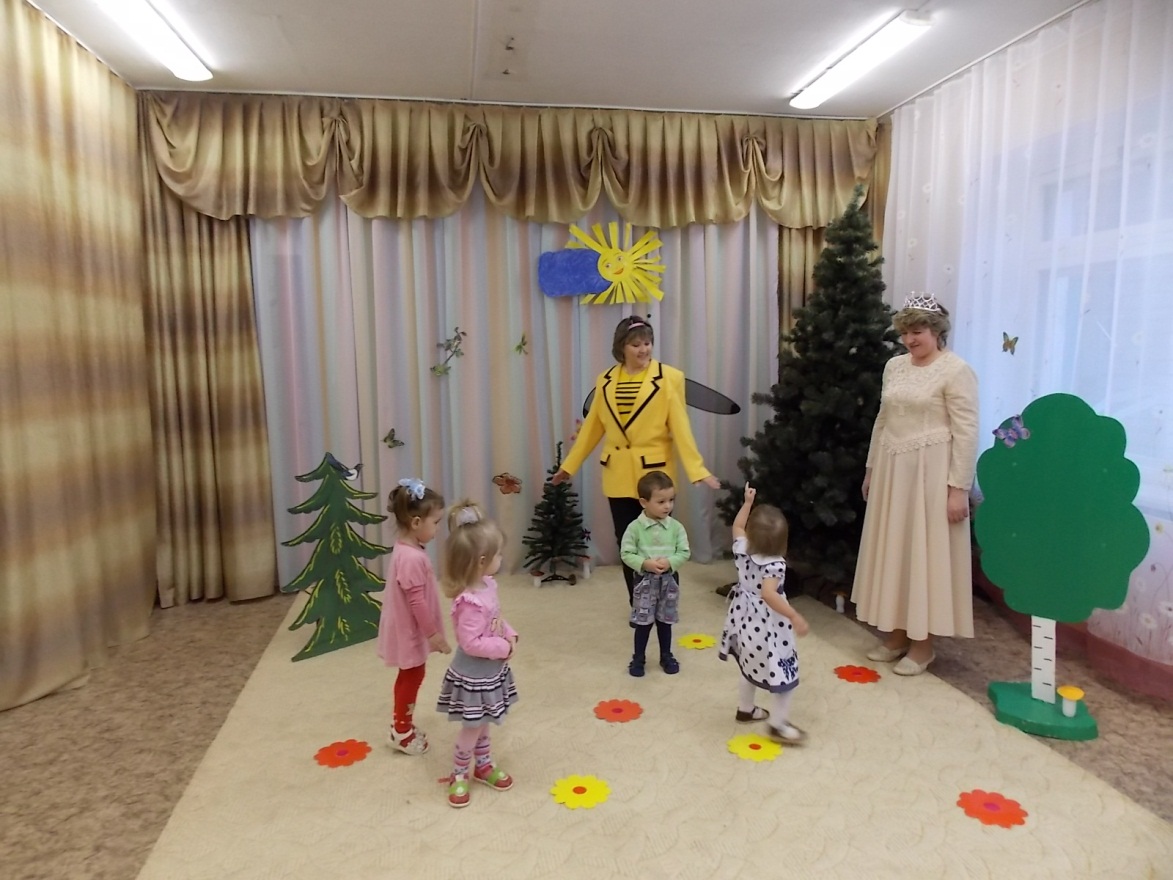 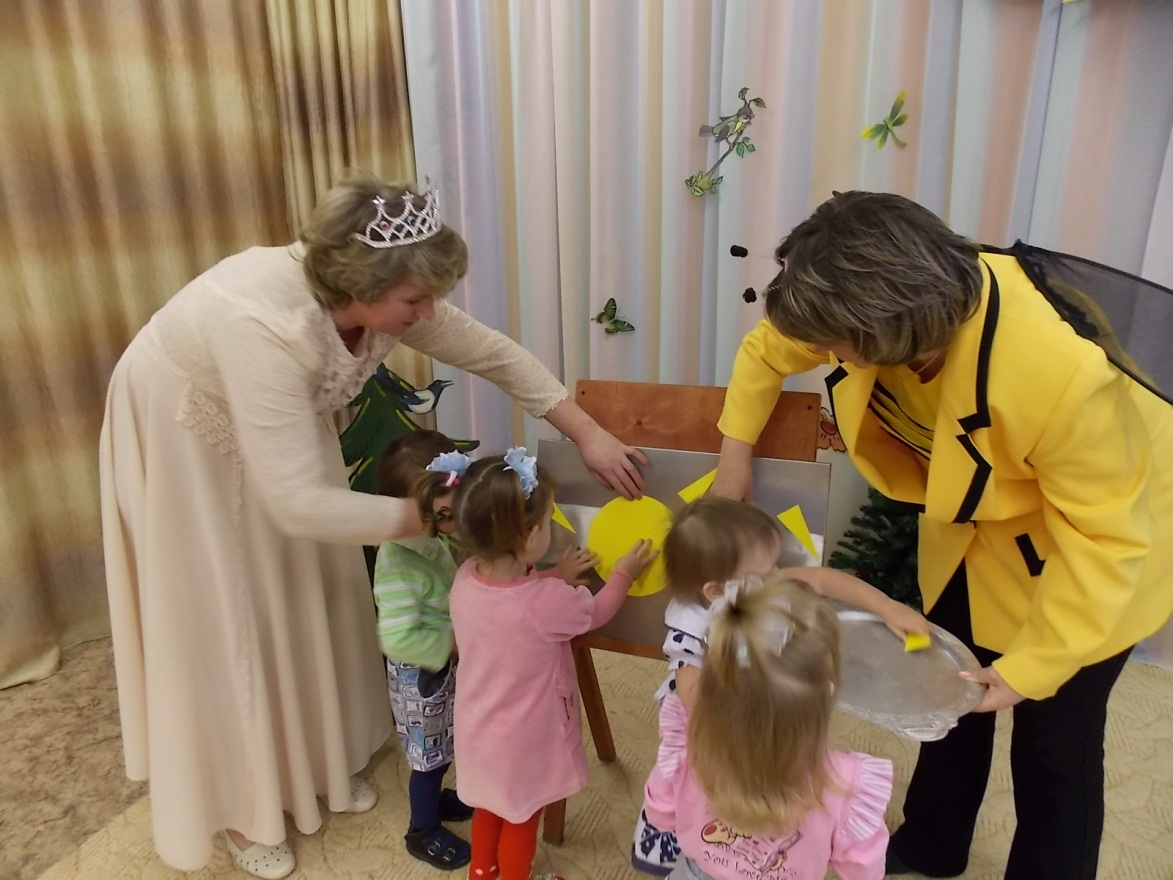 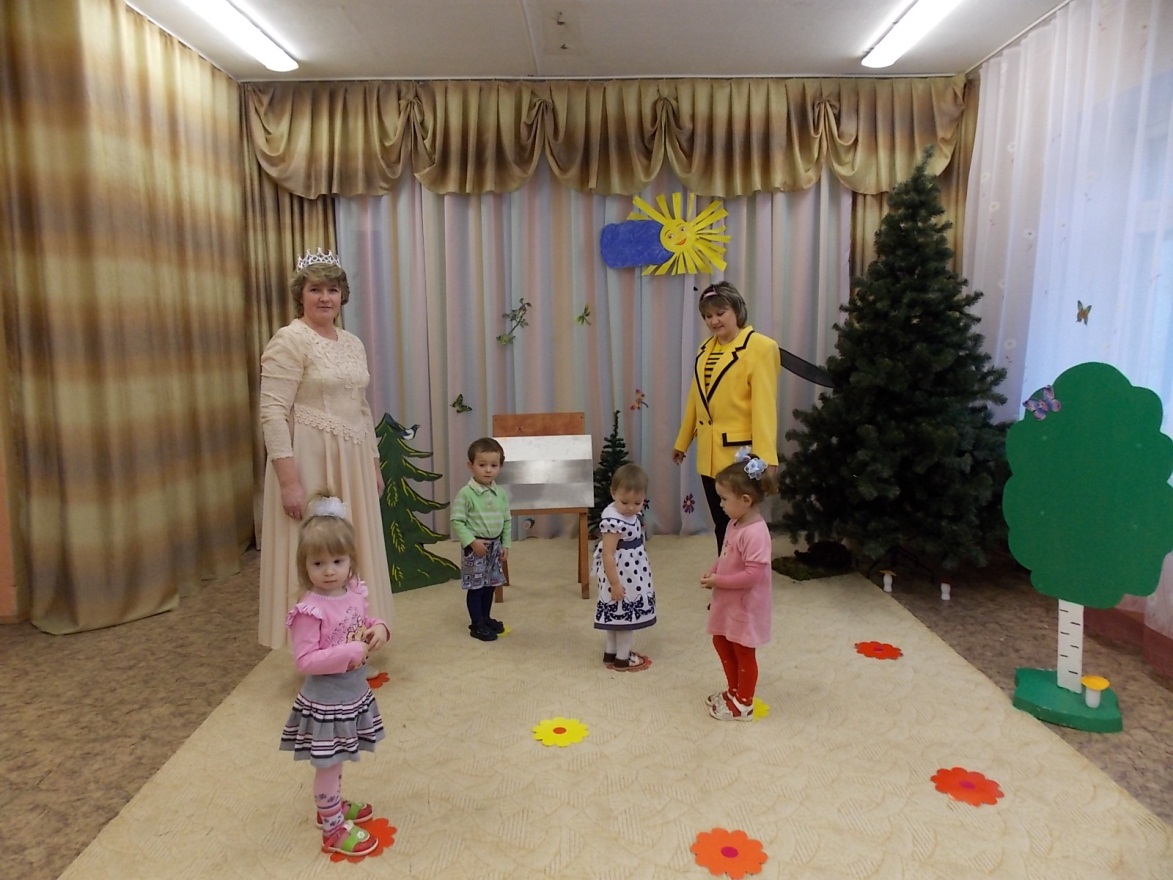 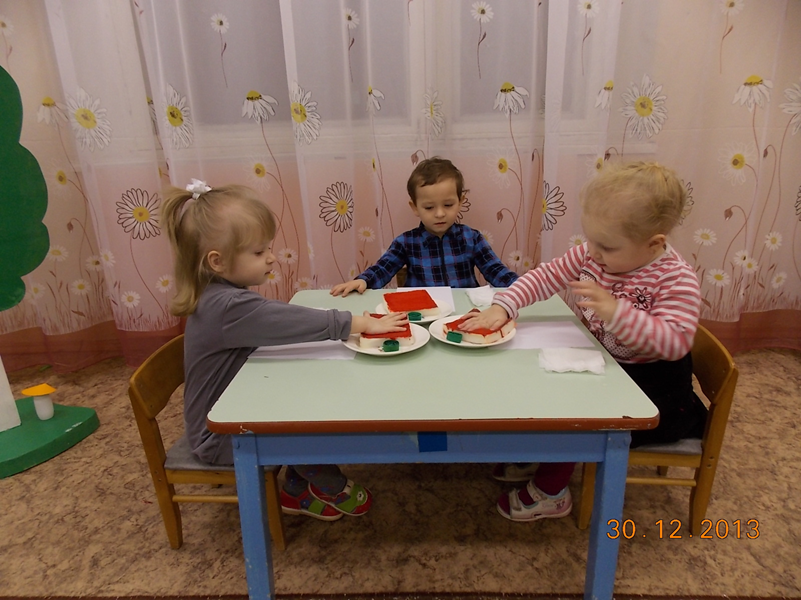 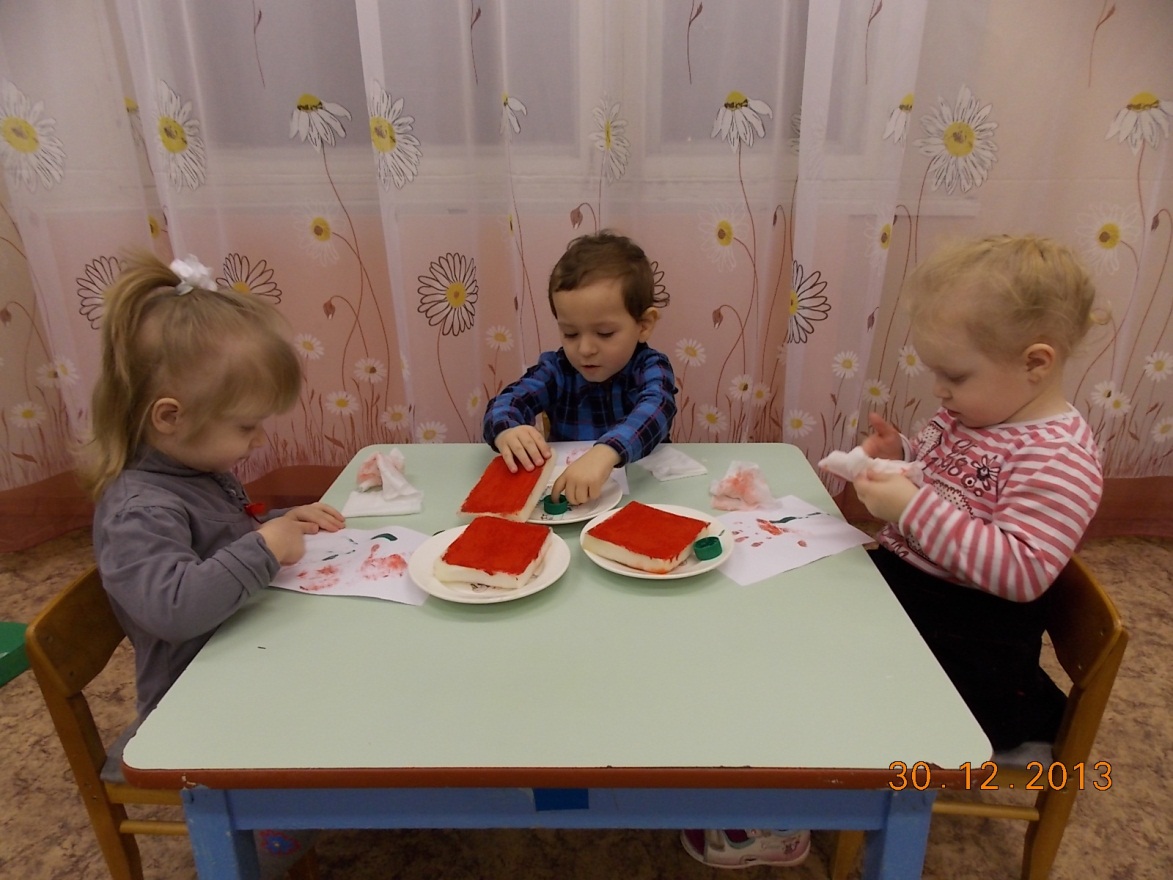 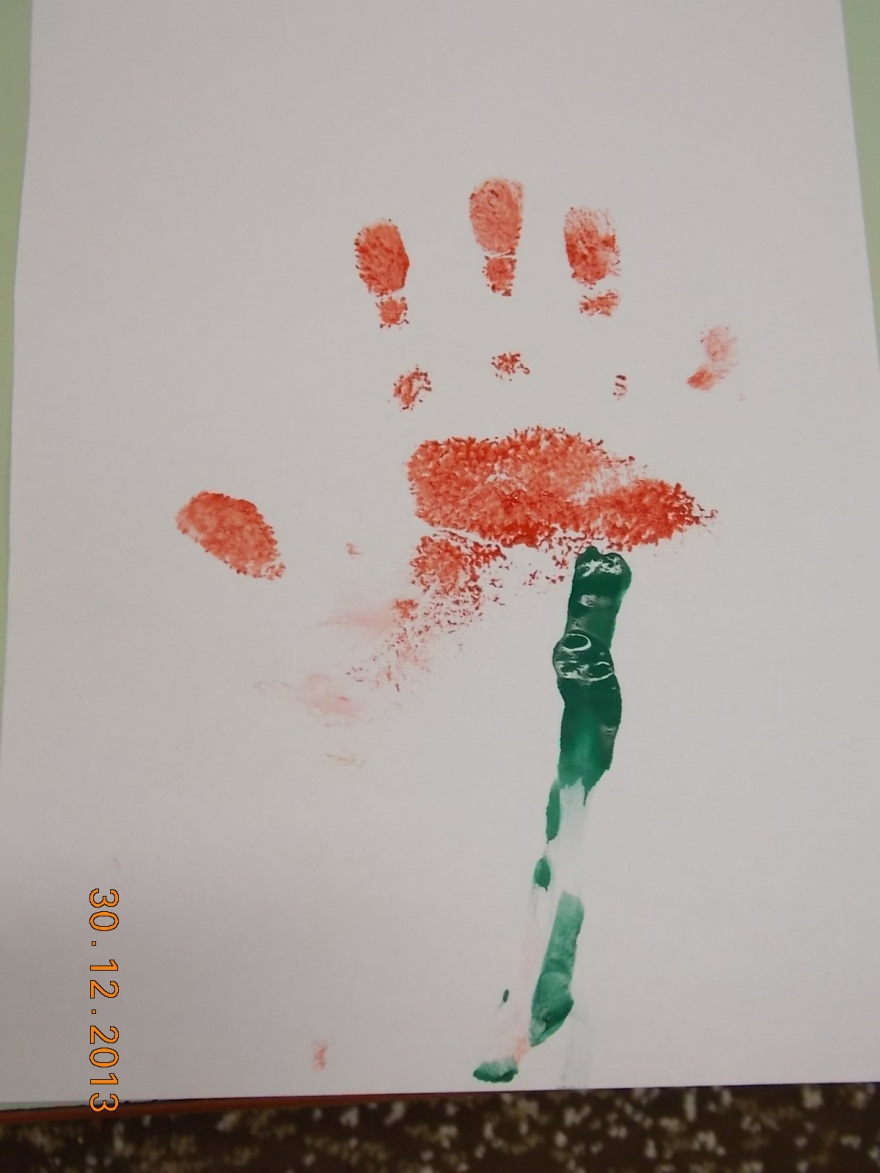 